KRITERIJI VREDNOVANJA ZA AKTIVNOST UČENIKA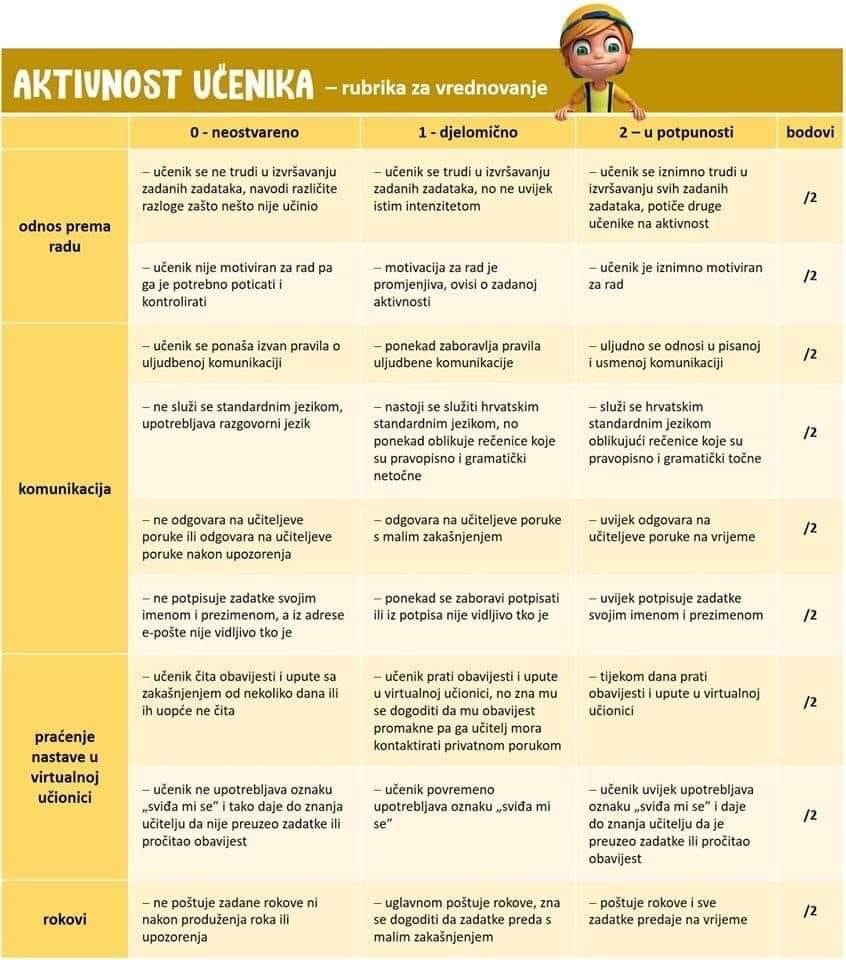 KRITERIJI VREDNOVANJA ZA RADNI ZADATAKZadatak za vrednovanje:u bilježnicu nacrtati križ i podijeliti ga na dijelove križ popuniti sa simbolima i crtežima koji opisuju Veliki ili sveti tjedankriž, simbole i crteže ukrasiti bojamaKriteriji za vrednovanje:vjeroučenik je kreativan u stvaralačkom izražavanjuvjeroučenikov rad je uredan vjeroučenik kroz simbole i crteže jasno opisuje događaje Velikoga ili svetoga tjedanvjeroučenik samostalno osmišljava, kreira i uređuje radvjeroučenik kreativno obuhvaća i kombinira ključne pojmove Velikoga ili svetoga tjedna